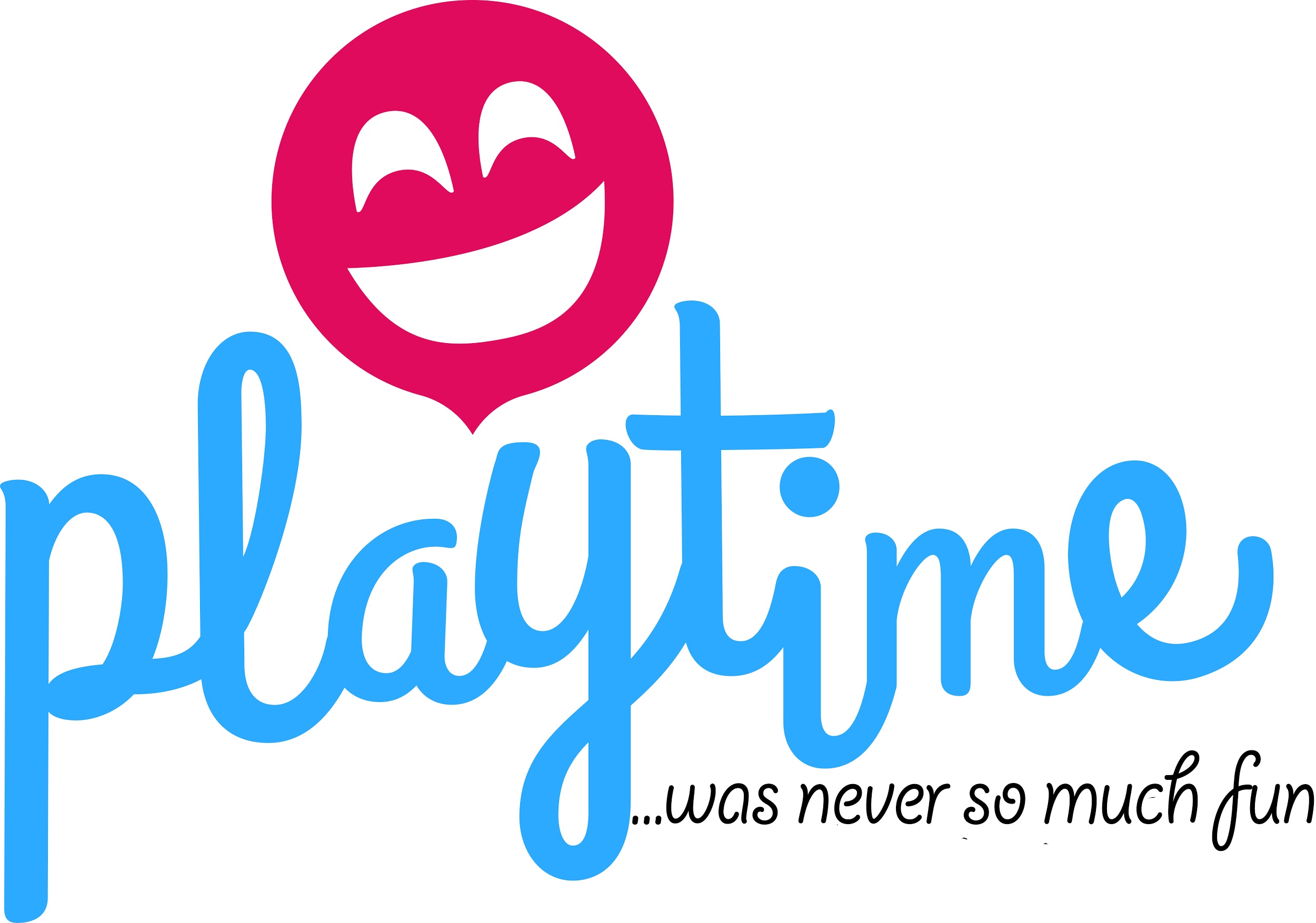 PROYECTO EDUCATIVO INSTITUCIONAL Jardín InfantilPUNTA ARENASIgnacio Carrera Pinto 972, Punta Arenas	Antecedentes GeneralesContexto del EstablecimientoIntroducción Playtime es un proyecto innovador en Chile que se orienta en enseñar Inglés a niños desde los dos años. Playtime lleva cuatro años funcionando y  comenzó como una academia que recibía a niños por periodos cortos. Sin embargo al notar los maravillosos resultados logrados en ellos y detectar la necesidad de una educación integral  decidimos extender la jornada y convertirnos en un jardín infantil que comenzaría a funcionar formalmente desde Marzo del año 2019 y a partir del 2020 se incorpora el Primero Básico, buscando así ampliar un nivel cada año hasta alcanzar 8º básico el año 2026.. Es un jardín  y colegio particular, cuyas edades van desde los 2 años de edad, con personal educativo que promueve en ellos aprendizajes significativos y valores.Trabajamos con un currículum que ha sido reconocido a nivel nacional por sus excelentes resultados. Este currículum consiste en tres ejes fundamentales, que son la enseñanza del inglés como lengua materna por medio del método de inmersión, el fomento de los valores cristianos a fin de formar alumnos integrales, y la enseñanza a través del juego. Sus objetivos están centrados en las más recientes teorías de la enseñanza de una segunda lengua para niños y la enseñanza a partir del juego. También nos encontramos centrados en las bases curriculares de la educación parvularia.Nuestro PEI  fue elaborado durante el año 2018,con la participación   de toda la comunidad educativa, quienes proporcionaron información relevante respecto a este desafiante proyecto.  Este documento busca  reflejar y dar los lineamientos adecuados para nuestro accionar como centro educativo, el cual será revisado cada año para su mejoramiento y reestructuración; y así satisfacer las necesidades de nuestra comunidad educativa. Información institucionalNuestro establecimiento se encuentra en el centro de la ciudad de Punta Arenas, específicamente en el histórico Barrio Croata y ofrece  Primero Básico, jardín infantil y  talleres de inglés para niños, enfocados en la educación integral y en formar niños bilingües, es por eso que,  dentro de su jornada incluye talleres de música, educación física y matemáticas en Inglés. Contamos con 5 niveles, entre medio menor y kinder. Los niveles se encuentran divididos de la siguiente forma: Un grupo de Kinder  con capacidad para 16 niñosUn grupo de Pre Kinder con capacidad para 16 niños cada uno. Dos grupos de Medio Mayor con capacidad para 16 niños cada uno. Un Grupo de Medio Menor con capacidad para 15 niños.La metodología que hemos creado en Playtime busca trabajar con grupos pequeños, que facilitan una enseñanza personalizada, y al menos dos profesionales por aula en ele Jardín y un profesional en los niveles de educación básica, considerando educadoras de párvulos, técnicos en educación parvularia, psicopedagoga, profesoras de inglés, profesora de educación física, profesor de música y matemáticas bilingüe.El detalle de los profesionales que forman parte de nuestro establecimiento es el siguiente: Personal administrativo: Directora Educación Parvularia: Educadora de párvulos 40 horas semanales, 5 de esas horas están destinadas a trabajo administrativo.  Directora administrativa y sostenedora : Licenciada en educación, profesora de Inglés, master in teaching English as a foreign language. 40 horas semanales, de las cuales 10 son en aula y 30 horas para trabajo administrativo.  Gerente administrativo:  Licenciado en educación, profesor de inglés. 40 horas pedagógicas, de las cuales 20 son destinadas a labores administrativas y 20 a talleres de inglés y música en inglés. Personal docente:1. Educadora de párvulos para el nivel  heterogéneo  medio menor- medio mayor a.m y p.m: cuenta con 38 horas semanales. 2 Educadoras de párvulos para niveles transición (pre kinder y kinder)2 educadoras de párvulos niveles medios 27 horas semanales3 profesores de Inglés20 horas semanalesProfesora especialista en matemáticas8 horas semanalesProfesora de educación básica bilingüe Profesora de ed. Física: 12 horas semanalesprofesional de apoyo:Psicopedagoga: 20 horas semanales destinadas a apoyar a aquellos niños que requieran atención especial.  Auxiliar de servicios:15 horas semanales Reseña HistóricaPlaytime comenzó con un pequeño grupo de aproximadamente 14 niños en abril de 2015. El avance de los niños despertó el interés en los amigos de nuestros apoderados, esto nos llevó a descubrir una necesidad que no había sido cubierta por los institutos de inglés de la ciudad, debido a que, en  Punta Arenas no existe una idea similar que enseñe un idioma desde los 2 años de edad.Es por esa razón que Playtime llegó para cubrir una necesidad educacional para padres que desean que sus hijos aprendan el inglés desde muy temprana edad con la posibilidad de adquirirlo de una forma natural, bajo un sistema no escolarizado. En Diciembre del año 2016 fuimos reconocidos a nivel nacional como el emprendimiento del año. Este reconocimiento nos motivó a seguir avanzando. El año 2018 detectamos la necesidad de entregar una educación de calidad a los niños en su primera infancia y ofrecer a los padres de Punta Arenas una alternativa de jardín infantil, donde puedan aprender el inglés de una manera natural y a la vez puedan desarrollarse en las distintas áreas de sus vidas y aprender por medio del juego . Es por eso que el 2019 nos convertiremos en el primer jardín infantil de inmersión al inglés de la región, donde recibiremos niños entre medio menor y kinder. A partir de 2020 abriremos el Primer año de Eduación Básica con la intensión de ir avanzando cada año con un nuevo nivel proyectándonos hasta 8º básico. Entorno Nuestros niños  son mayormente hijos de  padres entre 30 y 50 años. 	Nuestros apoderados son mayormente empresarios y profesionales con un promedio de 2 hijos menores de 10 años, que buscan que sus hijos aprendan inglés como una herramienta temprana para la vida. La mayoría de nuestros apoderados tienen trabajo a tiempo completo, por eso buscan actividades extraescolares para sus hijos, las cuales sean un aporte para la formación integral para ellos. En ese sentido Playtime satisface esa necesidad, pues junto con entregar un servicio educacional de enseñanza inglés de calidad, también ofrecemos un ambiente seguro para la sociabilización para que los padres puedan disponer de este tiempo para realizar otros compromisos personales o diligencias, con la plena confianza de que sus hijos están siendo bien asistidos.  Los niños que asisten a Playtime tienen padres comprometidos con el aprendizaje de sus hijos, que buscan entregarles herramientas más allá de lo convencional.II. Infraestructura:·      7 aulas de educación infantil·      2 aulas de uso múltiple·      Biblioteca·      Cocina·      Patio exterior·      Patio interior·      Oficina de coordinación·      Oficina de dirección·      Baños básica·	  Baño Infantil       Baño de discapacitados ·      Baños de profesores·      Sala de espera para padres·	  Sala de profesoresIII. Ideario del establecimiento de educación parvularia Sello educativo    Formar niños totalmente bilingües en inglés y español, capaces de manejar la segunda lengua con fluidez desde la primera infancia. Desarrollar niños autónomos e integrales con fuertes valores cristianos y amor al prójimo.  Nuestra Visión:Ser una comunidad educativa que entregue educación bilingüe  de excelencia, potenciando en los niños  sus habilidades y competencias en las diferentes áreas de su desarrollo, de manera que sean ciudadanos íntegros, honestos, curiosos, y respetuosos con las personas que los rodean, el medio ambiente y su entorno, capaces de tomar decisiones acertadas, basadas en fuertes valores cristianos. c. Nuestra MisiónAcoger a los niños que se nos han encomendado, en un entorno seguro, para despertar en ellos el placer por el descubrimiento y el saber, en un ambiente cristiano, bilingüe, de buen trato, seguro, amable y amoroso. Brindar educación de calidad a niños y niñas desde los dos años de edad acorde a las bases curriculares de la Educación Parvularia, y la práctica del currículum propio basado en el aprendizaje por medio del juego. Nuestro compromiso con:a)	Los valores cristianosComo educadores trabajamos para lograr que nuestros niños lleguen a ser personas empáticas, amorosas y respetuosas. Para lograrlo  creemos indispensable que nos esforcemos por generar un ambiente donde prime la enseñanza de valores cristianos tales como el amor, el respeto y la solidaridad. Estos valores deben reflejarse en todo  nuestro quehacer con los niños, sus familias y nuestros pares.b)	La enseñanza bilingüeFortalecer las habilidades que tienen los niños para adquirir una lengua extranjera de forma natural por medio de la inmersión  en la lengua que se desea entregar. En Playtime buscamos entregar una herramienta que los acompañará por el resto de sus días de una forma entretenida y natural, tal como lo hacemos  con nuestra lengua materna.c) 	El aprendizaje significativoSabemos que el verdadero aprendizaje proviene de nuestras propias experiencias, es por esto que  creemos fuertemente en la enseñanza por medio de la creación de vivencias. Creemos que los niños logran el verdadero aprendizaje cuando se ven involucrados en él, siendo el juego un gran aliado en abrir sus mentes y otorgar experiencias de vida que los acompañarán hasta su adultez. d) La inclusiónEn nuestra institución atendemos niños desde los dos hasta los seis años, sin realizar proceso de selección de admisión. No somos un jardín con proyecto de integración, por lo cual podemos brindar atención de acuerdo a nuestras capacidades y al personal contratado. 2. Objetivos Objetivos generalesFavorecer  un  ambiente educativo donde prime la buena convivencia, el respeto por la propia persona y por los demás, desarrollando la autonomía y la identidad como persona.Promover la enseñanza del idioma Inglés por medio de la inmersión diaria en la lengua extranjera.Incentivar el aprendizaje por medio del quehacer educativo y del juego.Ser un complemento para las familias en el proceso de enseñanza y socialización y de aprendizaje de los niños. Ser un aporte a nuestra ciudad que año tras año recibe turistas formando niños que se convertirán en adultos bilingües en inglés español. Ser un aporte a la sociedad formando los adultos del mañana por medio de la enseñanza de valores en la primera infancia.Objetivos EspecíficosEstablecer una selección de medios y recursos adecuados a través de una planificación a corto, mediano, y largo plazo.Organizar y optimizar los recursos humanos, en función del mejoramiento de la calidad de los aprendizajes de todos los niños.Estimular a los niños para que tomen un rol protagónico de su proceso de aprendizaje.Potenciar la participación de la familia en función de una labor educativa conjunta, que optimice el crecimiento, desarrollo y aprendizaje de los párvulos, para el bien común de la comunidad educativa.Objetivo estratégicoMejorar constantemente la calidad de los aprendizajes de los niños que asisten a Playtime, basadas en  nuestras herramientas de evaluación  permanente formuladas según las necesidades, y actualizadas según los lineamientos de MINEDUC. Objetivo de gestiónPotenciar los procesos de planificación y evaluación pedagógica, en el marco de la reforma curricular y bases curriculares de la educación parvularia.Lograr la participación activa de la familia en los procesos educativos de los niños.Elaborar y desarrollar programas de capacitación al personal en metodologías educativas innovadoras. Principios y Enfoque EducativoNuestra forma de trabajo se caracteriza por otorgar un enfoque bilingüe, a través de la inmersión en la segunda lengua, basado en la enseñanza por medio del juego, poniendo al niño como protagonista de su propio aprendizaje, teniendo como fundamento  las bases curriculares de la Educación Parvularia, educación básica y un currículum propio basado en la educación bilingüe, rica en valores y los  Fundamentos de la enseñanza constructivista por medio del juego. Fundamentos pedagógicosEnseñanza constructivista que considera el juego como una valiosa herramienta Creemos firmemente en que los niños no son simples observadores o receptores de conocimiento, muy por el  contrario. Son ellos quienes construyen experiencias significativas que serán posteriormente guardadas como aprendizajes. Es por esto que nuestra misión como educadores es facilitar este proceso entregando valiosas herramientas . El proceso de aprendizaje es una fusión en la que el niño participa activamente, disfruta, se cuestiona , resuelve dudas y se siente orgulloso de sus propios logros. En este proceso los niños no repiten conocimientos entregados por otros, sino que hablan con la autoridad que entrega la experiencia. Los niños aprenden porque quieren, no porque deben, se sienten desafiados a aprender por medio de dinámicas y juegos grupales, el aprendizaje debe ser un deleite, una fiesta. Creemos en este aprendizaje sin castigos, sin normas arbitrarias, donde educadores y niños disfrutan juntos de juegos que llevan al aprendizaje en el que la motivación es el motor. Para motivar a nuestros niños debemos considerar aquellas instancias que ellos consideran relevantes, debemos relacionarnos con ellos bajo sus parámetros, entendiendo que el juego es una herramienta invaluable por medio del cual ellos descubren su entorno. El juego es uno de los principales motores en la infancia. un niño que no está motivado difícilmente logrará los aprendizajes esperados. La motivación es un proceso psicológico que determina la manera de enfrentar y realizar actividades y tareas educativas. sin embargo despertar el interés de los alumnos no es una tarea fácil. Los maestros debemos emplear recursos, técnicas, dinámicas, juegos y demás herramientas para poder conseguir la motivación de nuestros niños respecto el tema que se está dando. Al ser la motivación un acto volitivo del ser humano, el papel del docente es crucial. Somos los educadores quienes  debemos crear herramientas, escenarios, y ambientes agradables, donde los niños se sientan partícipes y a gusto, la aparición de la motivación de ellos será algo más fácil de lograr. Tal como se afirma, “la motivación no se activa de manera automática ni es privativa del inicio de la actividad o tarea, sino que abarca todo el tramo de la enseñanza”. Fundamentos pedagógicosLa enseñanza del inglés por medio del método de la madreLa enseñanza precoz de una segunda lengua, según el neurólogo canadiense Wilder Penfield,  activaría diferentes niveles de la corteza cerebral, ayudando a que los niño no solamente adquieran la lengua a la cual se encuentran expuestos, sino que también,  al estimular la escucha y el uso de palabras en un nuevo idioma, se producen cambios a nivel de corteza cerebral que facilitan la posterior adquisición de éste, y lo que es más importante, su uso en forma natural.
Incluso se considera que un niño que está expuesto a una segunda lengua es capaz de  dominarla  de igual forma que lo hace un hablante  nativo. Aún si deja de practicarlo y en edad adulta lo retoma, podrá aprenderlo con mayor facilidad, ya que su cerebro ha guardado los conocimientos adquiridos en edad temprana y los recupera rápidamente.

Esto se debe a que los niños poseen mentes más flexibles y abiertas, por lo que al ser expuestos a un nuevo idioma aumentan sus habilidades lingüísticas y obtienen los siguientes beneficios:Ayuda a su desarrollo cognitivo general.Mejora su capacidad de comunicación.Genera una mente más flexible y creativa.Desarrolla sus habilidades sociales  y críticas.Fundamentos psicológicosPsicología del desarrollo, infancia y adolescenciaLas habilidades lingüísticas de los niños y adolescentes se encuentran estrechamente relacionadas con el contexto y la cultura en la cual el individuo se encuentre. Aquellos niños que tienen padres o educadores  habladores tienen más posibilidades de desarrollarse en el aspecto lingüístico y convertirse en grandes comunicadores. Los niños son capaces de comprender globalmente un idioma antes de los dos años, identificar quién habla el idioma y usar holofrases para comunicarse. Normalmente son los padres quienes más refuerzan el vocabulario de los niños al mostrar los objetos y señalar la forma en que ese objeto se llama,  oraciones tales como  ”¿quieres tu biberón?” son estructuras gramaticales que permiten a los  niños entender y copiar estructuras complejas, pero perfectamente sencillas de entender para un bebé de seis meses. (B.F Skinner) chomsky ( 1968-1980) señala que todos los seres humanos tenemos un sistema de adquisición del lenguaje que permite a los niños adquirir el habla de una manera veloz y efectiva a partir del lenguaje al que se encuentran expuestos diariamente, sin importar cual sea su lengua materna.Por otra parte la teoría epigenética señala que los bebés se comunican de todas las formas posibles, ya que los seres humanos somos seres sociables, Desde muy pequeños los bebés buscan reconocer las voces y entonaciones por una necesidad de responder a tonos emocionales y no porque busquen comprender el contenido necesariamente. Esto significa que los bebés y niños  se centran principalmente en el pensamiento social, y consideran el lenguaje como una herramienta social. esto implica que los impulsos sociales son los que ayudan a un niño a adquirir una lengua, y no necesariamente la enseñanza de esta. Los niños buscan comprender los deseos y las intenciones de otros por lo tanto “los niños adquieren símbolos lingüísticos como una forma de subproducto de interacción social con los adultos” (Tomasello 2001)Fundamentos filosóficos y socio-antropológicosNuestro modelo se basa en que cada niño es un individuo que merece respeto y que tiene atributos que lo convierten en un ser único, creemos que es nuestro deber como educadores potenciar las capacidades que cada niño tiene para en conjunto con los padres llegar a ser un ciudadano que se integre y llegue a ser un líder positivo en la sociedad. En nuestro establecimiento buscamos formar  personas integrales en todas las áreas de su vida, por lo que nuestra enseñanza se basa en la educación mediante   la convivencia diaria basados en la importancia de la familia y las creencias cristianas. No imponemos ninguna religión en particular, pero si practicamos el respeto, el amor por los pares y los valores presentes en la enseñanza cristiana en general. Los principios destacados en esta modalidadPrincipio del juegoEl juego por su carácter lúdico tiene un sentido fundamental en la vida del párvulo, donde descubre, conoce y comprende el mundo que lo rodea, abriendo posibilidades para la imaginación, el gozo, la creatividad, expandiendo su zona de desarrollo. El juego contextualiza su enseñanza de manera natural y facilita el aprendizaje.Principio de la actividadLos párvulos deben ser protagonistas de sus aprendizajes, ya que los niños aprenden actuando, sintiendo y pensando. Construyendo sus propias experiencias de aprendizaje significativo.Principio de la socializaciónApunta al hecho de considerar el ser social del párvulo, por lo tanto generar situaciones educativas  que tomen en cuenta y desarrollen  esta condición que los prepara para una mejor vida en comunidad. Factores y elementos del curriculumAmbiente humanoNiños y niñas: Todos comparten un mismo ambiente educativo de tipo vertical, separado por niveles. Sus edades fluctúan entre los dos y los seis años aproximadamenteRol del niño y la niña: Debe construir sus conocimientos jugando, interactuando con otros niños y adultos, utilizando tanto el idioma español como el inglés. Manipula materiales sencillos acorde a su nivel dependiendo de sus intereses.Rol de la educadora:  Ser un adulto responsable que desempeña el papel de guía en el proceso de aprendizaje de los niños y niñas. Debe dar oportunidades a todos por igual de involucrarse  activamente en el aprendizaje a través de sus propias acciones, teniendo experiencias significativas. Organización del espacioEl espacio físico debe ser cómodo, cálido y estimulante. Debe permitir que el niño se sienta a gusto, con la capacidad de elegir, favoreciendo su pensamiento autónomo. Es por eso que cada sala tiene el espacio suficiente para que los niños puedan moverse. además el establecimiento cuenta con distintas áreas, claramente delimitadas  que favorecen la creatividad y la exploración. Sala de juego de roles (Pretend Play): Esta es la sala favorita de los niños, es la sala que permite que los niños sean trasladados a diferentes escenarios. En esta sala los niños pueden soñar a ser cocineros, bomberos, juegan a ir de compras y muchos otros juegos de roles dependiendo de la unidad de contenidos que estemos explorando. La ambientación de la sala cambiará aproximadamente una vez al mes. Library: En esta sala los niños pueden desplegar toda su creatividad. Es una sala “mágica” donde los niños ingresan quitándose los zapatos, eligen un libro de la biblioteca y toman asiento en un cojín o alfombra. Esta sala tiene paredes de pizarra donde los niños pueden plasmar lo aprendido. En este lugar se encuentra un rincón  de lectura en Inglés y otro en español. Sala de Juegos: Esta sala es amplia y con espacios libres, en ella los niños pueden liberar energía por medio de actividades físicas. Tiene además un espacio sensorial especialmente diseñado pensando en las necesidades de cada uno de nuestros niños. Organización del tiempoEl tiempo se organiza mediante una rutina diaria que varía muy poco entre un día y otro, pero que permite sorprender con juegos, canciones y actividades tanto en español como en el idioma extranjero Inglés. cada día los niños tienen un tiempo de llegada en el  que son recibidos de forma amable y respetuosa, comprendiendo que algunos necesitan tiempo para la adaptación. Posteriormente los niños tienen un tiempo diario de reflexión y enseñanza de valores cristianos, donde pueden conversar en torno a sus preocupaciones e intereses. La mañana también se encuentra marcada por un tiempo de colación, higiene personal y  juego libre ,  en el interior o exterior del recinto dependiendo de las condiciones climáticas. Dentro de las horas de trabajo los niños aprenden música, lenguaje español e inglés, matemáticas, artes y ciencias por medio de la metodología del juego y el constructivismo o “aprender haciendo”. Además, los diferentes niveles tendrán oportunidad de acceder a clases sistemáticas de: .Educación Física una a dos veces por semana. clases de música una a dos veces  por semana según nivel  Clases diarias de inglésIniciación a la lectura Enseñanza de valores cristianos cada mañana .Distribución Horaria:Lunes a viernes de 8:00hrs a 13:30hrs y de 14:00 a 18:00hrsAmbitos: Desarrollo personal y social, comunicación integral, interacción y comprensión del entorno.RECEPTIONObjetivos de aprendizaje:Manifestar disposición y confianza al separarse de los adultos significativos.Manifestar disposición y confianza para relacionarse con algunos adultos y pares que no son parte del grupo o curso.Manifestar disposición para regular sus emociones y sentimientos, en función de las necesidades propias, de los demás y de algunos acuerdos para el funcionamiento grupal.Manifestar empatía y solidaridad frente a situaciones que vivencian sus pares, practicando acciones de escucha, apoyo y colaboración.Reconocer algunas palabras o mensajes sencillos de lengua en inglés.Actuar con progresiva independencia, ampliando su repertorio de acciones, acorde a sus necesidades e intereses.Cuidar su bienestar personal, llevando a cabo sus prácticas de higiene, alimentación y vestuario con independencia y progresiva responsabilidad.Reconocer progresivamente el significado de diversa imágenes, logos, símbolos de su entorno cotidiano, en diversos soportes.Expresarse oralmente, empleando estructuras oracionales simples y respetando patrones gramaticales básicos, en distintas situaciones cotidianas y juegos.Actividades:Los niños se despiden con confianza y seguridad de sus padres.Saludan a sus educadores y pares.( incorporando lenguaje en inglés)Practican  acciones de uso de vestimenta al sacar chaqueta y colgarla en su correspondiente perchero, colocarse y abotonar su delantal.Practican acciones de orden de sus pertenencias de sacar su colación, útiles de aseo y libreta de comunicación y ubicarlos en los espacios correspondientes señalados con logos.Practican actitudes y normas de convivencia social al ayudar, interactuar y compartir con sus pares y  educadores.Registran su asistencia en el panel dispuesto dentro de la sala para este propósito.Los niños eligen  responsabilidades.Eligen un espacio de juego para compartir actividades lúdicas junto a sus pares y educadores.CHRISTIAN VALUESObjetivos de aprendizaje:  Interpretar canciones y juegos musicales, experimentando con diversos recursos tales como, la voz, el cuerpo, instrumentos musicales y objetos.Comunicar a los demás, emociones y sentimientos tales como: amor, miedo , alegría, ira, que le provocan diversas narraciones o situaciones observadas en forma directa o a través de TICs.Comunicar sus características identitarias, fortalezas, habilidades y desafíos personales.Iniciarse en la solución pacífica de conflictos, dialogando respecto de la situación, escuchando opinando y proponiendo acciones para resolver.Reconocer acciones correctas e incorrectas para la convivencia armónica del grupo, que se presentan en diferentes situaciones cotidianas y juegos.Comprender que alguna de sus acciones y decisiones respecto al desarrollo de juegos y proyectos colectivos, influyen en las de sus pares.Apreciar la diversidad de las personas y sus formas de vida, tales como: singularidades fisonómicas, lingüísticas, religiosas, de género, entre otras.Comprender contenidos explícitos de textos literarios.Actividades:Los niños cantar canciones de manera grupal.Escuchan atentamente a los demás y narraciones bíblicas.Hacen y responder preguntas, opinar, relatar experiencias significativas, sentimientos, emociones acorde al contexto del momento.Intercambiar comentarios de sus acciones o decisiones positivas o negativas, sugerir soluciones y llegar a acuerdos.MATH ACTIVITIESObjetivos de aprendizaje:Crean patrones sonoros, visuales, gestuales, corporales u otros, de dos o tres elementos. Experimentan con diversos objetos estableciendo relaciones al clasificar por dos o tres atributos a la vez (forma, color, tamaño, función, masa, materialidad, entre otros) y seriar por altura, ancho, longitud o capacidad para contener. Comunican la posición de objetos y personas respecto de un punto u objeto de referencia, empleando conceptos de ubicación (dentro/fuera; encima/debajo/entre; al frente de/detrás de); distancia (cerca/lejos) y dirección (adelante/atrás/hacia el lado), en situaciones lúdicas. Emplean cuantificadores, tales como: “más que”, “menos que”, “igual que”, al comparar cantidades de objetos en situaciones cotidianas. se orientan  temporalmente en situaciones cotidianas, empleando nociones y relaciones de secuencia (antes/ahora/después/al mismo tiempo, día/noche), frecuencia (siempre/a veces/ nunca) y duración (larga/corta). Emplean los números, para contar, identificar, cuantificar y comparar cantidades hasta el 20 e indicar orden o posición de algunos elementos en situaciones cotidianas o juegos. Representan números y cantidades hasta el 10, en forma concreta, pictórica y simbólica. Resuelven problemas simples de manera concreta y pictórica agregando o quitando hasta 10 elementos, comunicando las acciones llevadas a cabo. Representan objetos desde arriba, del lado, abajo, a través de dibujos, fotografías o TICs, formulando conjeturas frente a sus descubrimientos. Identificar atributos de figuras 2D y 3D, tales como: forma, cantidad de lados, vértices, caras, que observa en forma directa o a través de TICs. Emplean medidas no estandarizadas, para determinar longitud de objetos, registrando datos, en diversas situaciones lúdicas o actividades cotidianas. Comunican el proceso desarrollado en la resolución de problemas concretos, identificando la pregunta, acciones y posibles respuestas.Actividades:    Participan de juegos interactivos con videos educativos y con material concreto para contar, agrupar, ordenar, seriar,  clasificar, estimar cantidades.Escuchan, repiten  y dramatizan poemas y canciones para contar, practicar posiciones espaciales, nociones    temporales.Usan a  diario el calendario uniendo días de la semana a eventos especiales como cumpleaños, efemérides, otros.Medirse utilizando medidas no convencionales como cajas, cubos, sillas, otros, registrar datos y crear gráficos.Los niños participan de Juegos socio dramáticos y motores para practicar y experimentar conceptos numéricos, de ubicación espacial,   posición o distancias.Participan de juegos  grupales de ludoteca con dados, fichas, cartas.Participan de juegos de construcción con cuerpos y formas geométricas.Participan de experiencias prácticas con instrumentos de medición como balanzas, relojes, metros.SNACKObjetivos de aprendizaje:Manifestar progresiva independencia en sus prácticas de alimentación.Manifestar su satisfacción y confianza por su autovalía, comunicando algunos desafíos alcanzados.Manifestar disposición para practicar acuerdos de convivencia básica que regulan situaciones cotidianas y juegos colaborativos, planificando, acordando estrategias para un propósito común y asumiendo progresivamente responsabilidades en ellos.Respetar normas y acuerdos creados corporativamente con pares y adultos para el bienestar del grupo.Identificar algunos alimentos que se consumen en algunas celebraciones propias de su familia y comunidad.Distinguir parámetros establecidos para la regulación de alimentos, tales como: etiquetado de sellos, fechas de vencimiento, entre otrosIdentificar las condiciones que caracterizan los ambientes saludables, tales como: aire y agua limpia, combustión natural, reciclaje, reutilización y reducción de basura, tomando conciencia progresiva de cómo estas contribuyen a su salud. .Practicar algunas acciones cotidianas, que contribuyen al cuidado de ambientes sostenibles, tales como manejo de desechos en paseos al aire libre, separación de residuos, utilizar envases o papeles, plantar flores o árboles Actividades:Los niños cantan como  señal del periodo y oración de gracias por los alimentos disponibles para servirse.Los niños tienen diversas  responsabilidades de repartir colación, individuales, servilleta; ordenar y limpiar su espacio.  elementos Practican hábitos de sentarse cómodamente en su silla, masticar bien los alimentos.Observan y comentar características del etiquetado de los alimentos en cuanto a fecha de elaboración y  de  vencimiento, ingredientes y valores nutricionales.Practican normas de buena convivencia manteniendo diálogos cordiales sobre temas de su interés, escuchando música elegida en común acuerdo, destacando los logros positivos observados en las acciones de sus pares o adultos dentro de la rutina.Separan los residuos orgánicos de los inorgánicos y guardar sus pertenencias en la canasta de colaciones.Ordenan su entorno limpiando las mesas y desechos que puedan estar en el suelo.BATHROOMObjetivos de aprendizaje:Manifestar progresiva independencia en sus prácticas de alimentación, vigilia y sueño, vestimenta, higiene corporal, bucal y evacuación.Cuidar de su bienestar personal, llevando a cabo sus prácticas de higiene, alimentación y vestuario, con independencia y progresiva responsabilidad.Manifestar iniciativa para resguardar el autocuidado de su cuerpo y su confortabilidad, en función de su propio bienestar. Apreciar sus características corporales, manifestando interés y cuidado por su bienestar y apariencia personal.Actividades:Practican con seguridad en si mismos y confianza, acciones de control de esfínter, haciendo uso apropiado de sanitarios, papel y o toallas desechables, su vestuario. Realizan técnicas eficientes del cuidado de si mismo como lavado y cepillado de dientes, lavado y secado de cara y manos. Limpiar, enjuagar, secar y ordenar sus utensilios de aseo.Realizan acciones del cuidado de la imagen de si mismo y su presentación personal,ordenando su vestuario, mirarse en el espejo para ver si está conforme con su imagen corporal del momento.Practican hábitos de uso moderado y necesario del agua, evitando su uso prolongado, verificando el dejar la  grifería cerrada una vez que se utiliza.ENGLISH and SPANISHObjetivos de aprendizaje:Expresarse oralmente, empleando estructuras oracionales simples y respetando patrones gramaticales básicos, en distintas situaciones cotidianas y juegos. Expresarse oralmente en forma clara y comprensible, empleando estructuras oracionales completas, conjugaciones verbales adecuadas y precisas con los tiempos, personas e intenciones comunicativas. Comprender mensajes simples como instrucciones explícitas, explicaciones y preguntas relativas a objetos, personas, acciones, tiempo y lugar, identificando la intencionalidad comunicativa de diversos interlocutores. Incorporar progresivamente nuevas palabras, al comunicar oralmente temas variados de su interés e información básica, en distintas situaciones cotidianas.  Producir sus propios signos gráficos en situaciones lúdicas.Comunicar oralmente temas de su interés, empleando un vocabulario variado e incorporando palabras nuevas y pertinentes a las distintas situaciones comunicativas e interlocutores. Representar gráficamente algunos trazos, letras, signos, palabras significativas y mensajes simples legibles, utilizando diferentes recursos y soportes en situaciones auténticas. Representar a través del dibujo, sus ideas, intereses y experiencias, incorporando detalles a las figuras humanas y a objetos de su entorno, ubicándolos en parámetros básicos de organización espacial (arriba/abajo, dentro/fuera). Representar plásticamente emociones, ideas, experiencias e intereses, a través de líneas, formas, colores, texturas, con recursos y soportes en plano y volumen.  Representar a través del dibujo, sus ideas, intereses y experiencias, incorporando detalles a las figuras humanas y a objetos de su entorno, ubicándolos en parámetros básicos de organización espacial (arriba/abajo, dentro/fuera). Actividades:Escuchan a los demás, instrucciones, información.Preguntan y responder preguntas.Hablan con diferentes interlocutores y variados propósitos.Observan textos de diversas fuentes por placer o para obtener información.Exponer sus proyectos e indagaciones frente a grupos.Participan de círculos de lectura con variedad de textos recreativos, informativos, fantasía e imaginación.Participan en la práctica diaria de de juegos, canciones, rimas, adivinanzas, lectura de cuentos,, caminos de lectura  considerando variedad de culturas.Crean sus propios dibujos, pinturas, esculturas, cuentos, collage.Se involucran en juegos  de memorice, loterías, dominó, tarjetas, puzzles; que fortalezcan el trabajo en equipo, la integración grupal, comunicación verbal y la práctica de interactuar de manera lúdica con códigos visuales que favorezcan las habilidades lectoras.  PHYSICAL EDUCATION    Objetivos de aprendizaje:Reconocer las principales partes, características físicas de su cuerpo y sus funciones en situaciones cotidianas y de juego. Experimentar diversas posibilidades de acción con su cuerpo, en situaciones cotidianas y de juego, identificando progresivamente el vocabulario asociado. Reconocer el bienestar que le produce el movimiento libre en situaciones cotidianas y lúdicas, manifestando su interés por desarrollarlo en forma frecuente. Adquirir control y equilibrio en movimientos, posturas y desplazamientos que realiza en diferentes direcciones y en variadas situaciones cotidianas y juegos, con y sin implementos. Resolver desafíos prácticos en situaciones cotidianas y juegos, incorporando mayor precisión y coordinación en la realización de posturas, movimientos y desplazamientos, tales como: esquivar obstáculos o mantener equilibrio al subir escalas. Tomar conciencia de su cuerpo, de algunas de sus características internas (tales como: ritmo cardíaco, de respiración), de su esquema y progresivamente de su tono corporal y lateralidad, por medio de juegos. Comunicar nuevas posibilidades de acción logradas a través de su cuerpo en situaciones cotidianas y de juego, empleando vocabulario preciso. Resolver desafíos prácticos manteniendo control, equilibrio y coordinación al combinar diversos movimientos, posturas y desplazamientos tales como: lanzar y recibir, desplazarse en planos inclinados, seguir ritmos, en una variedad de juegos. Coordinar sus habilidades psicomotoras practicando posturas y movimientos de fuerza, resistencia y tracción tales como: tirar la cuerda, transportar objetos, utilizar implementos en situaciones cotidianas y de juego. ActividadesRealizan juegos grupales de coordinación dinámica global que fortalezcan el tono muscular, coordinación, equilibrio, fuerza, resistencia, capacidad de acción y de reacción.Participan de juegos grupales en pareja o individuales con pelotas, cintas, plumeros, cuerdas, aros, almohadillas, paletas, globos, cajas, mantas, otros.Participan de juegos de acción y de reacción, imitación, rondas, arrastrar, atrapar, lanzar, atrapar.MUSIC           Objetivos de aprendizaje:Expresar sus preferencias, sensaciones y emociones relacionadas con diferentes recursos expresivos que se encuentran en sencillas obras visuales (colorido, formas), musicales (fuente, intensidad del sonido) o escénicas (desplazamiento, vestimenta, carácter expresivo). Interpretar canciones y juegos musicales, experimentando con diversos recursos tales como, la voz, el cuerpo, instrumentos musicales y objetosInterpretar canciones y juegos musicales, utilizando de manera integrada diversos recursos tales como, la voz, el cuerpo, instrumentos musicales y objetos. Avanzar en la comprensión y práctica de la lectura musical comprendiendo conceptos de ubicación espacio temporal, proporciones y cálculo matemático relativos a los conceptos básicos de altura y duración del sonido por medio del material concreto del método música en colores.Actividades:Los niños participan de la interpretación de canciones por medio de la percusión y uso de la vozjuegan diversos juegos musicales y rítmicosInterpretan canciones y juegos musicales Los niños relacionan 7 colores a las siete notas musicales. Los niños reproducen patrones rìtmicos  cantando y realizando la percusiòn del ritmo  de las palabras, agilizando su respuesta motora. GREEN HOUSE TIME    (CIENCIAS)Objetivos de Aprendizaje:Comunicar algunas propiedades básicas de los elementos naturales que explora, tales como: colores, texturas, tamaños, temperaturas entre otras. Emplear instrumentos y herramientas de observación y recolección (lupas, frascos, recipientes, botellas, cucharas, embudos, pinzas, entre otros) en la exploración del entorno natural. Reconocer que el aire y el agua son elementos vitales para las personas, los animales y las plantas, y que estos elementos pueden encontrarse con o sin contaminación. Formular conjeturas y predicciones acerca de las causas o consecuencias de fenómenos naturales que observa, a partir de sus conocimientos y experiencias previas.Reconocer la importancia del agua y la energía solar para la vida humana, los animales y las plantas, a partir de experiencias directas o TICs.Describir semejanzas y diferencias respecto a características, necesidades básicas y cambios que ocurren en el proceso de crecimiento, en personas, animales y plantas. Practicar algunas acciones cotidianas, que contribuyen al cuidado de ambientes sostenibles, tales como manejo de desechos en paseos al aire libre, separación de residuos, utilizar envases o papeles, plantar flores o árboles. Comunicar sus observaciones, los instrumentos utilizados y los hallazgos obtenidos en experiencias de indagación en el entorno natural, mediante relatos, representaciones gráficas o fotografías. Actividades:Los niños reparan compost con los residuos orgánicos de la colación.Remueven y abonar la tierra para sembrar.Clasifican semillas, sembrar y preparar almácigo, registrando el proceso de crecimiento de las plantas.Riegan   las plantas y posteriormente trasplantarlas al green house.Crean  un sistema de riego y organización grupal para realizar semanalmente las variadas actividades que  requiere el cuidado de las plantas.Identifican con dibujos y palabras el nombre de cada planta.Crean su propia bitácora de sus acciones en este proceso.Realizan una presentación del proyecto a la comunidad educativa.STORY TIME:       Objetivos de aprendizaje:Manifestar interés por descubrir el contenido de textos de diferentes formatos, a través de la manipulación, la exploración, la escucha atenta y la formulación de preguntas. Comprender a partir de la escucha atenta, contenidos explícitos de textos literarios y no literarios, reconociendo ideas centrales, señalando preferencias, realizando sencillas descripciones, preguntando sobre el contenido. Manifestar interés por descubrir el contenido y algunos propósitos de diferentes textos escritos (manipulando, explorando, realizando descripciones y conjeturas) a través del contacto cotidiano con algunos de ellos, o del uso de TICs.  Comprender contenidos explícitos de textos literarios y no literarios, a partir de la escucha atenta, describiendo información y realizando progresivamente inferencias y predicciones.Expresar sus preferencias, sensaciones y emociones relacionadas con diferentes recursos expresivos que se encuentran en sencillas obras visuales (colorido, formas), musicales (fuente, intensidad del sonido) o escénicas (desplazamiento, vestimenta, carácter expresivo Expresar corporalmente sensaciones, emociones e ideas a partir de la improvisación de escenas dramáticas, juegos teatrales, mímica y danza. ActividadesLectura lúdica en interacción espontanea con variedad de libros.Jugar, interactuar, imaginar y representar con variedad de títeres y disfraces.Interactuar con variedad de interlocutores jugando, indagando, creando, construyendo para ampliar sus habilidades lingüísticas y contactos sociales.Colocar más actividades o reemplazar estas.DESPEDIDA.Objetivos de aprendizaje:Actuar con progresiva independencia, ampliando su repertorio de acciones, acorde a sus necesidades e intereses. Manifestar disposición y confianza para relacionarse con algunos adultos y pares que no son parte del grupo o curso. Comunicar a otras personas desafíos alcanzados, identificando acciones que aportaron a su logro y definiendo nuevas metas. Actividades:Guardar sus pertenencias en la mochila (libreta, pocillos de colación, útiles de aseo y personales).Sacarse el delantal, colgarlo, colocar su chaqueta.Integrarse a grupos para comentar las actividades del día y expresar sus apreciaciones.Elegir una opción de juego para este período.Despedirse de sus pares y de sus educadores.Evaluación:Exposiciones de creaciones artísticas y culturales.Dibujos con comentarios de los niños y niñas de sus sentimientos en relación a su proceso  educativo en el Play Time. Muestra educativa de actividades relevantes por parte de los niños y niñas.Registros descriptivos de logro de habilidades de los niños y niñas en los diferentes periodos de la distribución horaria.Análisis de registros fotográficos, comentarios de los padres, producciones de los niños y niñas. PlanificaciónLa planificación ordena, orienta y estructura el trabajo educativo en tiempos determinados; es una herramienta de apoyo flexible que requiere de una permanente reflexión por parte de los docentes para fortalecer de manera eficaz el proceso educativo. Por lo tanto, al igual que la evaluación, se debe llevar a cabo mediante un trabajo en equipo. Los ejes centralizadores que se privilegian son temas,  juego de rincones, juego centralizador, cuento eje. Primeramente está basada en un diagnóstico de las necesidades e intereses individuales y grupales  en todas las áreas del desarrollo de los párvulos, sus cualidades personales, actitudes, habilidades, capacidades, destrezas, valores cristianos; cumple una función orientadora de todo el quehacer educativo en lo que se refiere a los niños y niñas, personal, familia y comunidad; ofrece la posibilidad de retroalimentar en la acción, de acuerdo a situaciones incidentales del interés y motivación tanto de los párvulos como de cualesquiera de los agentes involucrados en el proceso educativo; o a respuestas no previstas en cada uno de ellos. Debe propiciar el rol activo del párvulo. El educador debe definir, diseñar y llevar a cabo la planificación de aula; es el encargado de cautelar la claridad  de la comunicación, con el propósito de que tanto los padres como el personal puedan comprender el proceso que se está realizando y colaborar de manera eficiente en él.Los tipos de planificación a utilizar serán a largo, mediano y corto plazo; en el estamento de los párvulos implica un trabajo graduado para los niveles medios y transición señalados en las Bases Curriculares de la educación parvularia.
Las planificaciones a corto plazo a utilizar son  Temas, cuento eje, juego centralizador, motivo de lenguaje . Mediano plazo son  plan de proyecto, plan de rutinas dentro de la distribución horaria. Largo plazo Plan anual en sus etapas    para niveles medio y de transiciónEvaluaciónEn Playtime la evaluación  se basa principalmente en la observación y registro de las actividades, reacciones e intereses de los niños. La evaluación es constante en el tiempo y ligado diariamente al proceso educativo.       	Entendemos la evaluación como un proceso continuo, sistemático y flexible, donde mediante una acción reflexiva y permanente, que involucra a todo el equipo de trabajo de Playtime, se registra y analiza información referente al proceso de enseñanza aprendizaje de los párvulos, su relación con el PEI del establecimiento, integración y trabajo en equipo del personal, participación de la familia y la comunidad.  	En referencia al proceso de enseñanza aprendizaje, evaluamos con el propósito formular un juicio valorativo, especialmente del desempeño de nuestro niños y niñas que nos permitan visualizar en equipo qué es lo que saben,  comprenden y pueden hacer en diferentes instancias educativas, cuáles son sus cualidades, actitudes, habilidades, capacidades, destrezas, fortalezas, debilidades,  y en base a esto tomar las decisiones eficaces de retroalimentación que fortalezcan el proceso educativo en los diferentes contextos del aprendizaje. En este contexto nuestro principal referente de información son las observaciones de las acciones de nuestros párvulos en todo su quehacer educativo, portafolios, preguntas y respuestas, creaciones, invenciones, soluciones frente a los desafíos.  	Los instrumentos de evaluación centrados en procesos de aprendizajes  que utilizamos son inventarios y descripciones narrativas, registros anecdóticos, listas de control, escalas de apreciación, registros de autoevaluación y coevaluación. Realizamos una evaluación diagnóstica, formativa y sumativa. 	Semestralmente se realiza una entrevista entre dos educadores y la familia donde se entrega un informe que describe actitudes, cualidades personales, habilidades,  logros en sus aprendizajes en el idioma inglés y debilidades observados en los párvulos dentro del proceso educativo, se dan orientaciones para fortalecer debilidades. Los párvulos pueden mostrar algún trabajo relevante o relatar una de sus experiencias significativa vivida dentro del proceso y como se han sentido. La familia expresa su visión de su experiencia en relación a su integración y participación en la labor de Playtime, sus aspiraciones y sus sugerencias.Dentro del plan de trabajo anual se evalúa la labor del equipo de trabajo, su percepción, sentimientos,  sus proyecciones laborales,  sus sugerencias en relación al proceso realizado.  También se evalúa de manera valorativa el trabajo con familia y comunidad considerando variables de cómo estos agentes pueden haber influido en el logro de aprendizajes relevantes y significativos en los párvulos.Organigrama Playtime Cargos dentro del EstablecimientoBibliografíaSamuel Ruiz Gutierrez. (2010). Práctica Educativa y Creatividad en Educación Infantil (Tesis doctoral). Universidad de Malaga, Malaga.Kathleen Stassen Berger. (2007). Psicología del desarrollo: infancia y adolescencia. Madrid, España: Editorial Médica Panamericana S.A.Subsecretaría de Educación Parvularia. (2018). Orientaciones para Elaborar el Proyecto Educativo Institucional (PEI) en establecimientos de Educación Parvularia. Santiago, Chile: Gobierno de Chile, Ministerio de Educación.Subsecretaría de Educación Parvularia. (2018). Bases Curriculares Educación Parvularia. Santiago, Chile: Gobierno de Chile, Ministerio de Educación.CargoNombreSostenedoraMariela DelgadoDirector administrativoHarold SanhuezaDirectora Pedagógica de Jardín InfantilMayara MontenegroEducadoras de PárvulosYanett Cárcamo, Mayara Montenegro, Vanessa Marcano, Enilde Berrios, Profesores InglésMariela Delgado.Profesor Música Método en ColoresHarold SanhuezaProfesora Educación FísicaHugo Correa Profesora Educación BásicaXimena González, Camila Velásquez, María José JimenezAsistentes de Educación   Susana Bertín, Marcela Hormazabal, Danissa Barreiro, Paola Mella, Camila BarrientosPsicopedagoga Educación BásicaIsis Concha